 Hány lába van összesen? Írd le művelettel!1. Egy katicabogárnak és két teknősnek?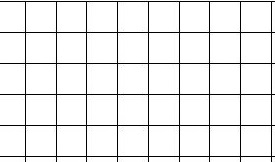 2. Két szarvasbogárnak, egy póknak és egy meztelen csigának?3. Három foltos szalamandrának, egy hangyának és egy tücsöknek?4. Egy verőköltő bodobácsnak, két meztelen csigának és egy répalapkének?Megfejtések:1. 6+4+4=142. 6+6+8+0=203. 4+4+4+6+6=244. 6+0+0+6=12